PoésieLe muguet de maiDe mon frère le lys des boisJe n’ai pas le touchant emblème ;Mais le gazon connait ma voixEt la brise me dit : «  Je t’aime ! »J’embaume les lieux où je crois,Et la rosée à mon front blêmeMet des perles,  – comme les roisN’en ont jamais à leur diadème.Au premier chant du rossignol, Je laisse pour vous courir sur le solMes petites clochettes blanchesQui disent à l’enfant rêveur :« Les bourgeons étoilent les branches, Voici le retour du bonheur. »De moi à toi, qui suis-je ?Le joli muguet du premier mai !Antoine SpinelliRecueil des poésies et chansons (1802)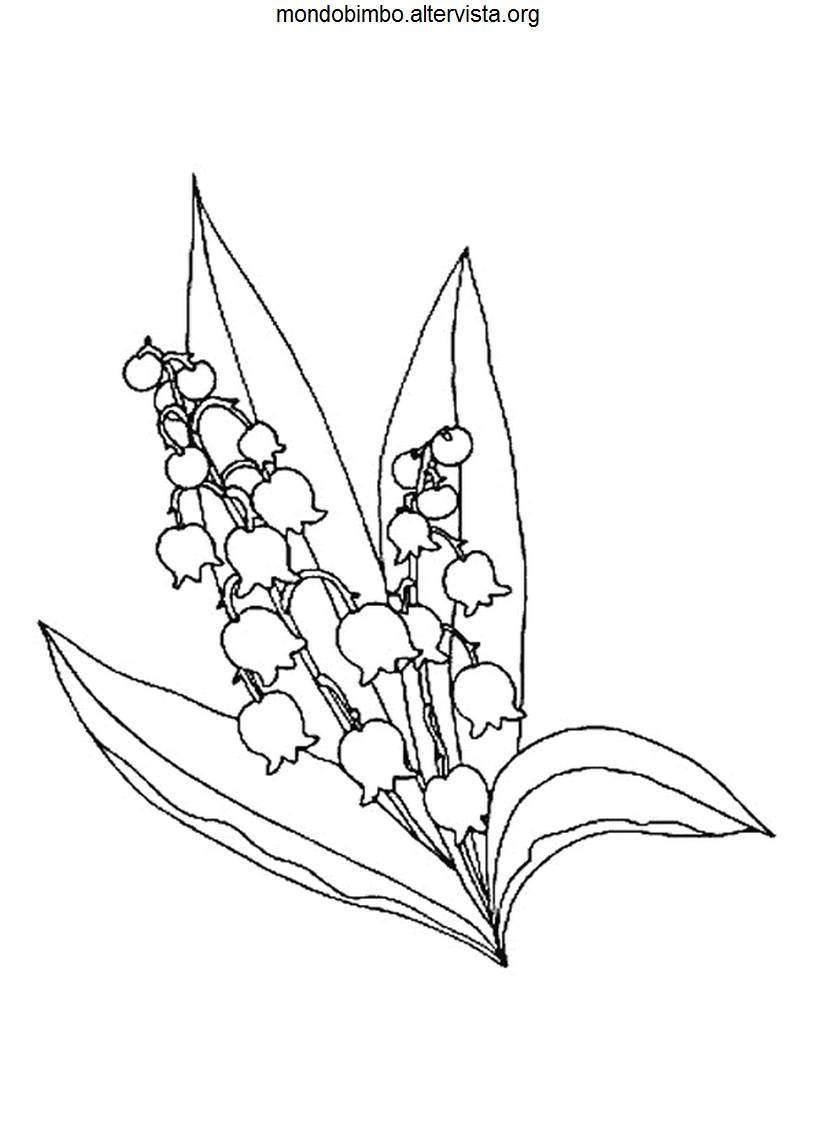 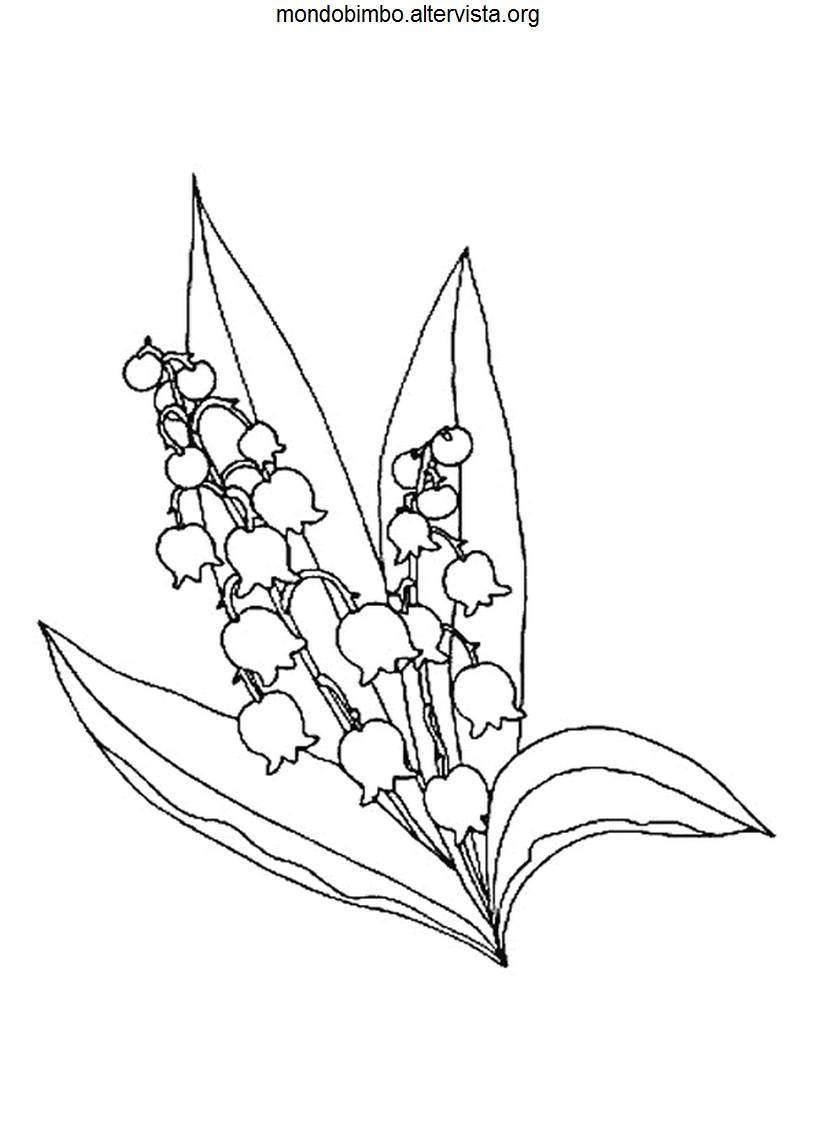 